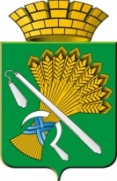 АДМИНИСТРАЦИЯ КАМЫШЛОВСКОГО ГОРОДСКОГО ОКРУГАП О С Т А Н О В Л Е Н И Еот 08.02.2021   № 93			          О внесении изменений в Муниципальную программу Камышловского городского округа «Развитие образования, культуры, спорта и молодежной политики в Камышловском городском округе до 2027 года», утверждённую постановлением главы Камышловского городского округа от 14 ноября 2018 года № 982 (с изменениями, внесенными постановлениями администрации Камышловского городского округа от 20.01.2020 № 27, 24.04.2020 № 274, 28.12.2018 года № 1196, 19.01.2021 года №31)В соответствии с Государственной программой Свердловской области «Развитие системы образования в Свердловской области до 2025 года», утвержденной Постановлением Правительства Свердловской области от 19.12.2019 № 920-ПП, администрация Камышловского городского округаПОСТАНОВЛЯЕТ:1. Внести в Муниципальную программу Камышловского городского округа «Развитие образования, культуры, спорта и молодежной политики в Камышловском городском округе до 2027 года» (далее- Программа), утверждённую постановлением главы Камышловского городского округа от 14 ноября 2018 года № 982 (с изменениями, внесенными постановлениями администрации Камышловского городского округа от 20.01.2020 № 27, 24.04.2020 № 274, 28.12.2018 года № 1196, 19.01.2021 года №31), следующие изменения: 1.1. В паспорте Программы:1.1.1. Цель 12.1 изложить в следующей редакции: «Обеспечение условий для подготовки рабочих и инженерных кадров в масштабах и с качеством, удовлетворяющим текущие и перспективные потребности экономики, с учетом программ развития промышленного сектора экономики, обеспечения импортозамещения и возвращения отечественным предприятиям технологического лидерства»;1.1.2. Цель 12.2- исключить;1.1.3. Задачу 12.1.1 изложить в следующей редакции: «Создание условий, обеспечивающих возможность реализации права граждан на непрерывное образование по инженерно-техническим специальностям»;1.1.4. Целевой показатель 12.1.1.1 изложить в следующей редакции: «Количество обучающихся - участников сетевых форм взаимодействия образовательных организаций по созданию и совместному использованию материально-технических, кадровых, учебно-методических ресурсов для совместной реализации образовательных программ, содержащих модули, направленные на развитие познавательных способностей детей, поддержку технического творчества и компетенций конструирования, моделирования, программирования, изучения основ проектной деятельности»;1.1.5. Дополнить целевым показателем 12.1.1.2: «Количество модернизированных кабинетов естественно- научного цикла»;1.1.6. Дополнить целевым показателем 12.1.1.3: «Количество образовательных организаций, реализующих программы дополнительного образования технической и естественно-научной направленности на условиях сетевого взаимодействия с государственным автономным нетиповым образовательным учреждением Свердловской области «Дворец молодежи»»;1.1.7. Задачу 12.2.1 изложить в следующей редакции: «Создание условий для реализации образовательных программ по наиболее востребованным и перспективным профессиям и специальностям»;1.1.8. Целевой показатель 12.2.1.1 изложить в следующей редакции: «Количество образовательных организаций, заключивших соглашение о взаимодействии с негосударственными организациями, осуществляющими образовательную деятельность в сфере дополнительного образования детей технической направленности, и негосударственными организациями, осуществляющими поддержку технического творчества детей (нарастающим итогом)»;1.1.9. Целевой показатель 12.2.1.2 изложить в следующей редакции: «Доля молодых граждан в возрасте от 14 до 17 лет, охваченных различными формами профессиональной ориентации, в общей численности граждан - участников профориентационных мероприятий (ежегодно)»;1.1.10. Дополнить задачей 12.3.1: «Модернизация материально-технической, учебно-методической базы муниципальных образовательных организаций Свердловской области, осуществляющих реализацию программ цифрового, естественно-научного и гуманитарного профилей»;1.1.11. Дополнить целевым показателем 12.3.1.1: «Численность учащихся общеобразовательных организаций, осваивающих дополнительные общеобразовательные программы технической направленности».2. В Приложении  1 к Программе:2.1. Подпрограмму 12 «Развитие инженерной школы в Камышловском городском округе» изложить в следующей редакции:3. Настоящее постановление разместить на официальном сайте Камышловского городского округа в информационно-телекоммуникационной сети «Интернет».4. Контроль за исполнением настоящего постановления возложить на заместителя главы администрации Камышловского городского округа          Соболеву А.А.ГлаваКамышловского городского округа                                               А.В. ПоловниковНаименование цели (целей) и задач, целевых показателей
Едини-ца
измере-нияЗначение целевого показателяЗначение целевого показателяЗначение целевого показателяЗначение целевого показателяЗначение целевого показателяЗначение целевого показателяЗначение целевого показателяИсточник значений показателейНаименование цели (целей) и задач, целевых показателей
Едини-ца
измере-ния2021год2022год2023год2024 год2025 год2026год2027 годИсточник значений показателей12345678910Подпрограмма  12 «Развитие инженерной школы в Камышловском городском округе»Подпрограмма  12 «Развитие инженерной школы в Камышловском городском округе»Подпрограмма  12 «Развитие инженерной школы в Камышловском городском округе»Подпрограмма  12 «Развитие инженерной школы в Камышловском городском округе»Подпрограмма  12 «Развитие инженерной школы в Камышловском городском округе»Подпрограмма  12 «Развитие инженерной школы в Камышловском городском округе»Подпрограмма  12 «Развитие инженерной школы в Камышловском городском округе»Подпрограмма  12 «Развитие инженерной школы в Камышловском городском округе»Подпрограмма  12 «Развитие инженерной школы в Камышловском городском округе»Подпрограмма  12 «Развитие инженерной школы в Камышловском городском округе»Цель  12.1. Обеспечение условий для подготовки рабочих и инженерных кадров в масштабах и с качеством, удовлетворяющим текущие и перспективные потребности экономики, с учетом программ развития промышленного сектора экономики, обеспечения импортозамещения и возвращения отечественным предприятиям технологического лидерстваЦель  12.1. Обеспечение условий для подготовки рабочих и инженерных кадров в масштабах и с качеством, удовлетворяющим текущие и перспективные потребности экономики, с учетом программ развития промышленного сектора экономики, обеспечения импортозамещения и возвращения отечественным предприятиям технологического лидерстваЦель  12.1. Обеспечение условий для подготовки рабочих и инженерных кадров в масштабах и с качеством, удовлетворяющим текущие и перспективные потребности экономики, с учетом программ развития промышленного сектора экономики, обеспечения импортозамещения и возвращения отечественным предприятиям технологического лидерстваЦель  12.1. Обеспечение условий для подготовки рабочих и инженерных кадров в масштабах и с качеством, удовлетворяющим текущие и перспективные потребности экономики, с учетом программ развития промышленного сектора экономики, обеспечения импортозамещения и возвращения отечественным предприятиям технологического лидерстваЦель  12.1. Обеспечение условий для подготовки рабочих и инженерных кадров в масштабах и с качеством, удовлетворяющим текущие и перспективные потребности экономики, с учетом программ развития промышленного сектора экономики, обеспечения импортозамещения и возвращения отечественным предприятиям технологического лидерстваЦель  12.1. Обеспечение условий для подготовки рабочих и инженерных кадров в масштабах и с качеством, удовлетворяющим текущие и перспективные потребности экономики, с учетом программ развития промышленного сектора экономики, обеспечения импортозамещения и возвращения отечественным предприятиям технологического лидерстваЦель  12.1. Обеспечение условий для подготовки рабочих и инженерных кадров в масштабах и с качеством, удовлетворяющим текущие и перспективные потребности экономики, с учетом программ развития промышленного сектора экономики, обеспечения импортозамещения и возвращения отечественным предприятиям технологического лидерстваЦель  12.1. Обеспечение условий для подготовки рабочих и инженерных кадров в масштабах и с качеством, удовлетворяющим текущие и перспективные потребности экономики, с учетом программ развития промышленного сектора экономики, обеспечения импортозамещения и возвращения отечественным предприятиям технологического лидерстваЦель  12.1. Обеспечение условий для подготовки рабочих и инженерных кадров в масштабах и с качеством, удовлетворяющим текущие и перспективные потребности экономики, с учетом программ развития промышленного сектора экономики, обеспечения импортозамещения и возвращения отечественным предприятиям технологического лидерстваЦель  12.1. Обеспечение условий для подготовки рабочих и инженерных кадров в масштабах и с качеством, удовлетворяющим текущие и перспективные потребности экономики, с учетом программ развития промышленного сектора экономики, обеспечения импортозамещения и возвращения отечественным предприятиям технологического лидерстваЗадача 12.1.1. «Создание условий, обеспечивающих возможность реализации права граждан на непрерывное образование по инженерно-техническим специальностям»Задача 12.1.1. «Создание условий, обеспечивающих возможность реализации права граждан на непрерывное образование по инженерно-техническим специальностям»Задача 12.1.1. «Создание условий, обеспечивающих возможность реализации права граждан на непрерывное образование по инженерно-техническим специальностям»Задача 12.1.1. «Создание условий, обеспечивающих возможность реализации права граждан на непрерывное образование по инженерно-техническим специальностям»Задача 12.1.1. «Создание условий, обеспечивающих возможность реализации права граждан на непрерывное образование по инженерно-техническим специальностям»Задача 12.1.1. «Создание условий, обеспечивающих возможность реализации права граждан на непрерывное образование по инженерно-техническим специальностям»Задача 12.1.1. «Создание условий, обеспечивающих возможность реализации права граждан на непрерывное образование по инженерно-техническим специальностям»Задача 12.1.1. «Создание условий, обеспечивающих возможность реализации права граждан на непрерывное образование по инженерно-техническим специальностям»Задача 12.1.1. «Создание условий, обеспечивающих возможность реализации права граждан на непрерывное образование по инженерно-техническим специальностям»Задача 12.1.1. «Создание условий, обеспечивающих возможность реализации права граждан на непрерывное образование по инженерно-техническим специальностям»Целевой показатель 12.1.1.1.Количество обучающихся - участников сетевых форм взаимодействия образовательных организаций по созданию и совместному использованию материально-технических, кадровых, учебно-методических ресурсов для совместной реализации образовательных программ, содержащих модули, направленные на развитие познавательных способностей детей, поддержку технического творчества и компетенций конструирования, моделирования, программирования, изучения основ проектной деятельностичеловек540594653718789868955Государственная программа Свердловской области «Развитие системы образованияи реализация молодежной политики в Свердловской области до 2025 года», утвержденная Постановлением Правительства Свердловской области от 19.12.2019 №920-ПП (ред. от 12.11.2020) (далее- Государственная программа до 2025 года)Целевой показатель 12.1.1.2.Количество модернизированных кабинетов естественно- научного цикла (нарастающим итогом) единиц1111111Государственная программа до 2025 годаЦелевой показатель 12.1.1.3.Количество образовательных организаций, реализующих программы дополнительного образования технической и естественно-научной направленности на условиях сетевого взаимодействия с государственным автономным нетиповым образовательным учреждением Свердловской области «Дворец молодежи»единиц2366666Государственная программа до 2025 годаЗадача 12.1.2. «Создание условий для реализации образовательных программ по наиболее востребованным и перспективным профессиям и специальностям»Задача 12.1.2. «Создание условий для реализации образовательных программ по наиболее востребованным и перспективным профессиям и специальностям»Задача 12.1.2. «Создание условий для реализации образовательных программ по наиболее востребованным и перспективным профессиям и специальностям»Задача 12.1.2. «Создание условий для реализации образовательных программ по наиболее востребованным и перспективным профессиям и специальностям»Задача 12.1.2. «Создание условий для реализации образовательных программ по наиболее востребованным и перспективным профессиям и специальностям»Задача 12.1.2. «Создание условий для реализации образовательных программ по наиболее востребованным и перспективным профессиям и специальностям»Задача 12.1.2. «Создание условий для реализации образовательных программ по наиболее востребованным и перспективным профессиям и специальностям»Задача 12.1.2. «Создание условий для реализации образовательных программ по наиболее востребованным и перспективным профессиям и специальностям»Задача 12.1.2. «Создание условий для реализации образовательных программ по наиболее востребованным и перспективным профессиям и специальностям»Задача 12.1.2. «Создание условий для реализации образовательных программ по наиболее востребованным и перспективным профессиям и специальностям»Целевой показатель 12.1.2.1.Количество образовательных организаций, заключивших соглашение о взаимодействии с негосударственными организациями, осуществляющими образовательную деятельность в сфере дополнительного образования детей технической направленности, и негосударственными организациями, осуществляющими поддержку технического творчества детей (нарастающим итогом)единиц4566666Государственная программа до 2025 годаЦелевой показатель 12.1.2.2.Доля молодых граждан в возрасте от 14 до 17 лет, охваченных различными формами профессиональной ориентации, в общей численности граждан - участников профориентационных мероприятий (ежегодно)человек88096810651172128914181560Государственная программа до 2025 годаЗадача 12.1.3. «Модернизация материально-технической, учебно-методической базы муниципальных образовательных организаций Свердловской области, осуществляющих реализацию программ цифрового, естественно-научного и гуманитарного профилей»Задача 12.1.3. «Модернизация материально-технической, учебно-методической базы муниципальных образовательных организаций Свердловской области, осуществляющих реализацию программ цифрового, естественно-научного и гуманитарного профилей»Задача 12.1.3. «Модернизация материально-технической, учебно-методической базы муниципальных образовательных организаций Свердловской области, осуществляющих реализацию программ цифрового, естественно-научного и гуманитарного профилей»Задача 12.1.3. «Модернизация материально-технической, учебно-методической базы муниципальных образовательных организаций Свердловской области, осуществляющих реализацию программ цифрового, естественно-научного и гуманитарного профилей»Задача 12.1.3. «Модернизация материально-технической, учебно-методической базы муниципальных образовательных организаций Свердловской области, осуществляющих реализацию программ цифрового, естественно-научного и гуманитарного профилей»Задача 12.1.3. «Модернизация материально-технической, учебно-методической базы муниципальных образовательных организаций Свердловской области, осуществляющих реализацию программ цифрового, естественно-научного и гуманитарного профилей»Задача 12.1.3. «Модернизация материально-технической, учебно-методической базы муниципальных образовательных организаций Свердловской области, осуществляющих реализацию программ цифрового, естественно-научного и гуманитарного профилей»Задача 12.1.3. «Модернизация материально-технической, учебно-методической базы муниципальных образовательных организаций Свердловской области, осуществляющих реализацию программ цифрового, естественно-научного и гуманитарного профилей»Задача 12.1.3. «Модернизация материально-технической, учебно-методической базы муниципальных образовательных организаций Свердловской области, осуществляющих реализацию программ цифрового, естественно-научного и гуманитарного профилей»Задача 12.1.3. «Модернизация материально-технической, учебно-методической базы муниципальных образовательных организаций Свердловской области, осуществляющих реализацию программ цифрового, естественно-научного и гуманитарного профилей»Целевой показатель 12.1.3.1.Численность учащихся общеобразовательных организаций, осваивающих дополнительные общеобразовательные программы технической направленностичеловек68375182690999910991209Государственная программа до 2025 года